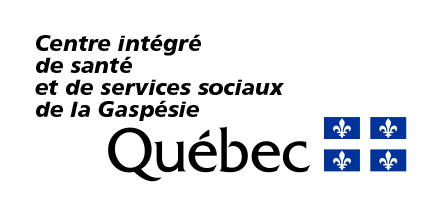 	Direction de la qualité, de l’évaluation, de la performance et de l’éthiquePERSONNEL DE L’ÉTABLISSEMENT AYANT DES LIENS AVEC LESRESSOURCES INTERMÉDIAIRES ET RESSOURCES DE TYPE FAMILIAL (RI-RTF)JEAN-LUC GENDRONDirecteur qualité, évaluation, performance et éthiqueTéléphone : 418-759-3443 poste 2193Responsable de la qualité des services DIANE GASSECoordonnatrice au contrôle qualité RI-RTF hébergement et éthiqueTéléphone : 418 689-6696 poste 2609Responsable du contrôle de la qualité des services aux usagers hébergés en RI-RTF;DIANE GASSECoordonnatrice au contrôle qualité RI-RTF hébergement et éthiqueTéléphone : 418 689-6696 poste 2609Responsable des relations d’affaires en collaboration avec les chefs de programme;Responsable du comité local de concertation des différentes associations;Responsable de la procédure d’examen de la classification (lettre d’entente No 1)	PROGRAMME	PROGRAMME	PROGRAMME         Jeunesse                                                                                   Déf.intellectuelle /Tr.spectre de l’autisme             Soutien à l’autonomie des personnes âgées                     Santé mentale         Jeunesse                                                                                   Déf.intellectuelle /Tr.spectre de l’autisme             Soutien à l’autonomie des personnes âgées                     Santé mentale         Jeunesse                                                                                   Déf.intellectuelle /Tr.spectre de l’autisme             Soutien à l’autonomie des personnes âgées                     Santé mentaleTerritoire de MRCNom du gestionnaireNuméro de téléphoneINTERVENANT CONTRÔLE QUALITÉINTERVENANT CONTRÔLE QUALITÉINTERVENANT CONTRÔLE QUALITÉTerritoire de MRCNom de l’intervenantNuméro de téléphone